PERAN PEMBELAJARAN SENI TARI DALAM PENGEMBANGAN KEMAMPUAN MOTORIK SISWA KELAS V SDN KOSAMBI I KABUPATEN TANGERANG1Hanif Rismillatus Syaidah, 2Eka Yulyawan KurniawanUniversitas Muhammadiyah Tangerang, Jl.Perintis Kemerdekaan 1 No.33 Cikokol Tangerange-mail : hanifrismilla@gmail.com, Ekayeka88@gmail.comAbstrakPembelajaran seni tari perlu diajarkan pada tingkat sekolah dasar karena mempunyai manfaat untuk pertumbuhan dan perkembangan siswa, salah satunya berperan untuk mengasah kemampuan motorik. Penelitian ini bertujuan untuk (1) mengetahui peran pembelajaran seni tari dalam pengembangan kemampuan motorik siswa kelas V; (2) mengetahui kemampuan motorik siswa kelas V. Penelitian ini menggunakan metode kualitatif. Subjek penelitian adalah guru seni tari dan siswa kelas V. Data primer diperoleh dari hasil wawancara dengan guru seni tari dan siswa kelas VA. Data sekunder diperoleh dari arsip resmi SD Negeri Kosambi 1 Kabupaten Tangerang. Metode pengumpulan data yang digunakan adalah observasi, wawancara, dokumentasi, proses kemampuan motorik siswa (tes perfomance), dan angket. Hasil analisis menunjukkan bahwa kemampuan motorik siswa dapat dikembangkan dengan menari. Setiap tahap dalam pembelajaran seni tari memberikan andil yang berbeda- beda dalam perkembangan motorik.Kata Kunci : Kemampuan Motorik, Pembelajaran Seni Tari, Peran Seni TariAbstractLearning dance needs to be taught at the elementary school level because it has the growth and development of students, one of them has role to hone motor skills. This study aims to (1) determine the role of dance learners in developing motor skills of fifth grade students; (2) determine the motor skills of class V students. This study use a qualitative method. Subjects were dance teachers and grade V students. Secondary data were obtained from official archives of Kosambi 1 Primary School, Tangerang Regency. The data collection methods used were observation , interviewers, documentation, the process of students motor skills (perfomance tests), and questionnaire. The results of the analysis showed that students motor skills could be developed by dancing. Each stage in learning dance gave a different contribution to motor development.Keyword: Motor Skills, Learning Dance, The Role Of DancePENDAHULUANPendidikan seni budaya merupakan salah satu perwujudan agar dapat mengembangkan potensi yang ada dalam diri siswa. Pendidikan seni melibatkan semua bentuk kegiatan berupa aktivitas fisik dan cita rasa keindahan yang tertuang dalam kegiatan berekspresi, bereksplorasi, berapresiasi melalui gerak, rupa dan bunyi. Secara tidak langsung, menari memberikan pembelajaran kepada siswa untuk berkreasi dan beraktivitas.Menurut Pengeran Suryadiningrat (2017) tari adalah gerak dari seluruh anggota tubuh manusia yang disusun selaras dengan irama musik serta mempunyai maksud tertentu (Mulyani, h.37). Jadi, gerak-gerik dalam tari harus diungkapkan secara ritmis, sehingga memunculkan karakteristik tertentu sesuai dengan kualitas ritme yang dimunculkan.Mendidik melalui seni tidak mudah, pengajar atau pendidik harus mempunyai bekal keilmuan yang mempuni, apalagi kesenian daerah yang memiliki kearifan lokal, karena selain memberikan ilmu pengetahuan kepada siswa, pengajar juga ikut serta dalam mewariskan nilai-nilai budaya Indonesia. Dengan kegiatan menari banyak manfaat yang bisa ditemukan, seperti melatih bakat, keberanian, minat, percaya diri, kerjasama, dan motorik. Kemampuan motorik adalah kemampuan yang diperoleh dari keterampilan penampilan dan gerak umum yang akan mencerminkan kemampuan gerak seseorang dalam mempelajari suatu gerakan secara kualitas dan kuantitas yang baik.Kemampuan motorik siswa dapat dibedakan menjadi dua yaitu aktivitas motorik kasar dan aktivitas mototrik halus (Rohendi & Seba, 2017). Aktivitas motorik kasar berkalitan dengan keterampilan gerak. Misalnya, berlari, menendang dan lain sebagainya. Berbeda dengan aktivitas motorik halus yang berkaitan dengan keterampilan fisik. Misalnya bermain puzzle, memasukkan benda ke dalam lubang sesuai dengan bentuknya dan lain sebagainya.Pembelajaran merupakan proses komunikasi antara guru dengan siswa. Nur Latifah dan Fitrian (2018) menjelaskan, pembelajaran adalah suatu konsep dari dua dimensi kegiatan (belajar dan mengajar) yang harus direncanakan dan diaktualisasikan, serta diarahkan pada pencapaian tujuan atau penguasaan sejumlah kompetensi dan indikatornya sebagai gambaran hasil belajar (h.17).Menurut Suyono dan Hariyanto (2014) tujuan pembelajaran yang ideal adalah agar daftar murid mampu mewujudkan perilaku belajar yang efektif, diantaranya seperti yang seperti yang dinyatakan oleh Ian James Mitchell dalam disertasinya yang diujikan di Monash Unversity, Melbourne berjudul Teaching for Quality Learning (tidak dipublikasikan, 1993),diantaranya sebagai berikut : 1) Perhatian siswa yang katif dan terfoks kepada pembelajaran;2) Siswa mampu menjelaskan hasil belajarnya; 3) Siswa difasilitasi untuk berani menyatakan kepada guru apa-apa yang belum dipahami; 4) Siswa berani menyatakan ketidaksetujuan, dan lain sebagainya (h.209).Tari merupakan salah satu unsur kebudayaan dalam kehidupan masyarakat. Seni tari termasuk dalam salah satu cabang seni yang menggunakan tubuh sebagai media ungkap. Menurut Susan, tari adalah gerak-gerak yang dibentuk secara ekspretif yang diciptakan manusia untuk dapat dinikmati (Astuti, 2016, h.6). Rusliana berpendapat, nilai-nilai keindahan tari terletak pada empat hal yaitu wiraga. wirasa, wirama, dan harmoni (Mulyani, 2017, h.37).Unsur-unsur dasar tari menurut Mulyani (2017) yaitu tenaga, ruang, dan waktu (h.39). Tari memberikan penghayatan rasa, empati, simpati, dan kepuasan tersendiri terutama bagi pendukungnya. Menurut Mulyani (2016) tari dalam artian yang sederhana adalah gerak yang indah dan lahir dari tubuh yang bergerak dan berirama (h.49). Gerakan tubuh dapat dinikmati sebagai bagaian dari komunikasi bahasa tubuh. Mendidik melalui seni tidak mudah, karena selain memberikan ilmu pengetahuan kepada siswa, pengajar juga ikut serta dalam mewariskan nilai-nilai budaya Indonesia.Kemampuan motorik dapat digambarkan sebagai kemampuan seseorang dalam melakukan aktivitas. Rohendi & Seba (2017) berpendapat, motorik adalah semua gerakan tubuh, meliputi gerak internal yang tidak teramati (motor) yaitu penangkapan stimulus oleh indera-penyampaian stimulus oleh susunan saraf sensorik ke otak (memori)-pemrosesan dan pembuatan keputusan oleh otak- penyampaian keputusan oleh susunan saraf motorik ke otot, dan gerak eksternal yang teramati (movement) (h.20). Menurut Rohendi & Seba (2017) motorik adalah proses laten, yang berawal dari penangkapan rangsang (auditif, visual, taktil, dan kinestetik) oleh alat-alat indera, pemrosesan rangsang-rangsang tersebut dan pembuatan keputusan oleh otak dan pelaksanaan gerak aktual yang teramati (h.30).Decaprio berpendapat (2013) saat seorang siswa melakukan pembelajaran motorik di sekolah, perubahan nyata yang terjadi ialah meningkatnya mutu keterampilan motorik. Ini dapat diukur dengan beberapa cara. Salah satunya adalah dengan melihat keberhasilan sorang siswa dalam melakukan gerakan yang semuka belum dikuasainya (h. 17).Perkembangan keterampilan motorik sebenarnya tidak berpengaruh terhadap kecerdasan intelektual. Artinya, seorang siswa yang memiliki otak cerdas bisa saja tidak mempunyai kemampuan motorik yang mumpuni. Sebaliknya, seorang siswa yang memilikiotak biasa-biasa saja justru mempunyai keterampilan motorik yang luar biasa, bahkan melebihi seorang siswa yang cerdas (h.19-20).Decaprio menjelaskan, pembelajaran motorik di sekolah tidak dapat terlepas dari unsur-unsur pokok yang meliputi kekuatan, kecepatan, power, ketahanan, kelincahan, keseimbangan, fleksibilitas, dan koordinasi (h.42).METODE PENELITIANPenelitian ini dilaksanakan di SD Negeri Kosambi 1 Kabupaten Tangerang. Metode yang digunakan merupakan deskriptif kualitatif yang bertujuan untuk mendeskripsikan peran pembelajaran seni tari dalam pengembangan kemampuan motorik siswa. Menurut Sugiyono (2009) penelitian kualitatif harus bersifat “pespektif emic” artinya memperoleh data bukan “sebagaimana seharusnya”, bukan berdasarkan apa yang dipikirkan oleh peneliti, tetapi berdasarkan sebagaimana adanya yang terjadi di lapangan, yang dialami, dirasakan, dan dipikirkan oleh partisipan / sumber data (h.387-388). Sukmadinata (2017) berpendapat, penelitian deskriptif adalah suatu bentuk penelitian yang paling dasar. Ditunjukkan untuk mendeskripsikan atau menggambarkan fenomena-fenomena yang ada, baik fenomena yang bersifat alamiah ataupun rekayasa manusia (h.72). Objek penelitian ini adalah siswa kelas V. Teknik pengumpulan data menggunakan teknik triangulasi yaitu observasi, wawancara, dokumentasi, tes perfomance, dan angket.TEMUAN DAN PEMBAHASANHasil penelitian ini diperoleh dari hasil wawancara mengenai peran pembelajaran seni tari dalam pengembangan kemampuan motorik siswa dan kemampuan motorik siswa kelas VA SD Negeri Kosambi 1 Kabupaten Tangerang. Data sekunder adalah data pendukung dari arsip dan dokumen resmi sekolah serta dokumen yang relevan dengan peran pembelajaran seni tari dalam pengembangan kemampuan motorik siswa.Berikut rata-rata kemampuan siswa memperagakan keindahan gerak tari sesuai dengan nilai keindahan menggunakan rubrik hasil penelitian yang didapat melalui tes perfomance pembelajaran seni tari dapat dilihat sebagai berikut :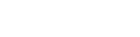 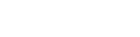 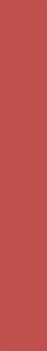 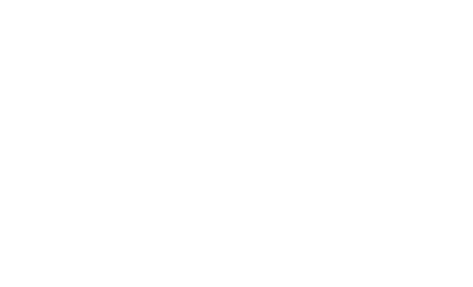 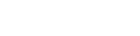 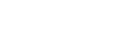 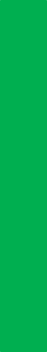 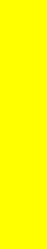 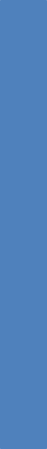 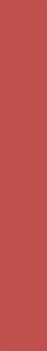 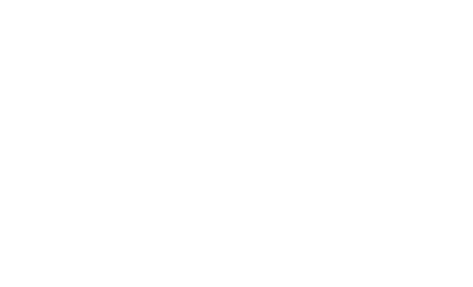 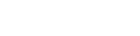 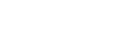 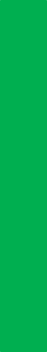 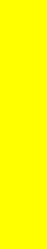 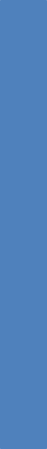 Berdasarkan rubrik hasil penelitian yang didapat melalui tes perfomance pembelajaran seni tari menunjukkan kemampuan siswa dalam memunculkan nilai-nilai keindahan tari sebanyak 9 siswa dengan kategori sangat baik, 18 siswa dengan kategori baik, dan 7 siswa dengan kategori cukup. Observasi kemampuan motorik kasar cenderung dimiliki oleh siswa laki-laki. Sedangkan siswa perempuan cenderung lebih dominan kemampuan motorik kasarnya.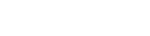 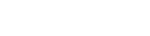 Kemampuan motorik siswa dapat dikembangkan dengan menari, baik itu kemampuan motorik kasar maupun kemampuan motorik halus. Kemampuan motorik kasar setelah siswa melaksanakan pembelajaran seni tari dapat dilihat dari kemampuan siswa melakukan gerakan meloncat, berjalan, memanjat, berlari, menangkap bola maupun menendang bola (Decaprio, 2013, h.42). Siswa akan lebih leluasa melakukan mobilitas dalam melaksanakan aktivitas sehari-hari. Kemampuan motorik halus setelah melaksanakan pembelajaran seni tari dapat dilihat dari kemampuan siswa menyelesaikan tugas yang melibatkan jari-jari tangan. Siswa mampu bermain musik dengan harmonis, melukis dan menggambar tanpa mengalami kesulitan berarti, serta dapat menulis dengan rapi.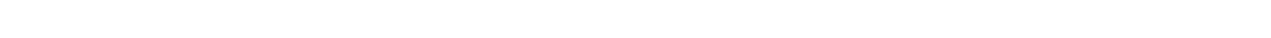 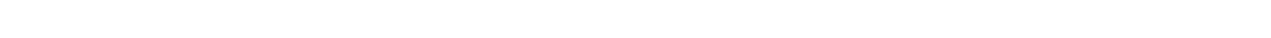 Pada tabel di atas diketahui jumlah skor 123,8 dan rata-rata akhir skor adalah 3,86 dari hasil evaluasi guru seni tari dan sembilan wali murid / orangtua siswa. Maka apabila dikonversikan ke dalam data kualitatif termasuk ke dalam kategori “Baik”. Dengan demikian, proses pembelajaran seni tari berpengaruh baik terhadap pengembangan kemampuan motorik siswa kelas VA.Pelaksanaan pembelajaran seni tari di SD Negeri Kosambi 1 Kabupaten Tangerang sudah dilaksanakan rutin setiap hari Sabtu. Mulyani (2016) berpendapat tari dalam artian yang sederhana adalah gerak yang indah dan lahir dari tubuh yang bergerak dan berirama (h.49). Penulis berpendapat bahwa seni tari merupakan ungkapan perasaan manusia yang dinyatakan dengan gerakan-gerakan tubuh manusia yang disesuaikan dengan ritme dan mempunyai maksud tertentu.Bentuk gerak yang terdapat di dalam pembelajaran tari, disesuaikan dengan karakteristik tari anak sekolah dasar agar sesuai dengan tingkat perkembangan siswa. Penyesuaian gerak tari bertujuan agar siswa dapat mengemabngakan bakat dan hobi dibidang tari dengan baik. Seni tari memiliki peran yang besar untuk siswa, yaitu mengembangkan segenap talenta dan bakat yang dimiliki oleh siswa.Pembelajaran seni tari yang dilaksankan secara rutin, akan mengasah kemampuan motorik siswa, karena siswa dituntut untuk selalu bergerak sesuai dengan iringan musik. Proses pembelajaran seni tari di SD Negeri Kosambi 1 Kabupaten Tangerang, dimulai dengan berbaris dengan rapi, berdoa dan melakukan pemanasan. Pemanasan dimaksudkan agar nantinya siswa dapat melakukan gerakan tari dengan lentur. Kelenturan gerakan akan memungkinkan siswa mempraktikan gerakan dengan luwes. Siswa yang melakukan gerakan luwes, berarti siswa dapat memaksimalkan koodinasi gerak antara bagian tubuh yang satu dengan yang lain. Karakteristik anak sekolah dasar menurut Sumantri (2015) terdiri dari anaksuka bermain, anak senang bermain, anak senang bergerak, anak senang bekerja dalam kelompok, dan anak senang merasakan atau melakukan serta memperagakan sesuatu secara langsung (h. 154-155).Penilaian seni tari memperhatikan unsur wiraga, wirasa, wirama dan harmoni. Keempat unsur tersebut kemudian dipakai sebagai suatu cara untuk mengevaluasi kualitas penari dan menjadi sistem pengkategorian yang lazim digunakan sebagai tolak ukur dalam tari. Menurut Rusliana nilai-nilai keindahan tari terletak pada empat hal yaitu wiraga, wirasa, wirama, dan harmoni. Wiraga adalah ungkapan secara fisik dari awal sampai akhir menari. Wirasa merupakan penjiwaan atau kemampuan penari dalam mengungkapkan rasa emosi yang sesuai dengan isi atau tema dari tarian tersebut. Wirama merupakan ketajaman rasa atau kepekaan penari pada irama yang luluh menyatu dengan setiap ungkapan geraknya. Harmoni adalah penekanan pada interelasi yang menyeluruh dari tarian yang dibawakan oleh penari. Dengan kata lain, keselarasan antara kemampuan wiraga, wirama, dan wirasa (Mulyani, 2017, h.37).Penilaian secara wiraga, siswa dituntut untuk melakukan gerakan tarian dengan benar sesuai dengan gerakan yang dicontohkan oleh guru tari dan kompak. Penilaian wiraga dalam penilaian kemampuan motorik dapat dilihat dari bentuk gerak yang dipraktikan siswa ketika menari. Penilaian wirasa dalam penilaian kemampuan motorik dapat diulihat dari penghayatan, penjiwaan, dan pengungkapan rasa emosi yang sesuai dengan isi tarian. Penilaian wirama dalam penilaian kemampuan motorik dapat dilihat dengan memperhatikan setiap gerakan yang dilakukan apakah seirama dengan iringan musik dan kapan suatu geralan jatuh pada iringannya. Hasil observasi di lapangan menunjukkan bahwa siswa dapat dilatih mengembangkan kemampuan motoriknya dengan menari. Kemampuan motorik siswa dapat ditunjukkan dengan kecepataan, kekuatan, ketahanan dan kelincahan ketika bergerak. kekuatan, kecepataan, power, ketahanan, kelincahan, keseimbangan, fleksibiliti, dan koordinasi ketika bergerak adalah unsur-unsur pokok dalam pembelajaran motorik.KESIMPULANPeran pembelajaran seni tari di sekolah memiliki fungsi untuk membantu pertumbuhan dan perkembangan siswa, baik secara fisik, mental maupun estetik. Pembelajaran seni tari mampu mengembangkan kemampuan motorik siswa karena pembelajaran seni tari menuntut siswa untuk bergerak dan pastinya bagus untuk tumbuh kembang serya perkembangan motoriknya. Pembelajaran seni tari yang dilaksanakan secara rutin akan mengasah kemampuan motorik siswa.DAFTAR PUSTAKAAbdurrahman, M (2012). Anak Berkesulitan Belajar. Jakarta: Rineka Cipta. Arifin, Z (2016). Evaluasi Pembelajaran. Bandung: PT Remaja Rosdakarya.Astuti,	F	(2016).	Pengetahuan	&   Teknik	Menata	Tari	Untuk	Anak	Usia	Dini.Jakarta: Kencana.Decaprio,	R	(2013).	Aplikasi	Pembelajaran	Motorik	Di	Sekolah.	Jogjakarta: DIVA Press.Dimyati & Mudjiono (2015). Belajar & Pembelajaran. Jakarta: Rineka Cipta. Djamarah, S. B. (2011). Psikologi Belajar. Jakarta: PT Asdi Mahasatya.Emzir		(2014).	Metodologi	Penelitian	Kualitatif	Analisis	Data.   Jakarta	:	Rajawali Pers.Imani, F., Masganti,  S.,  &  Suryani,  I  (2017).  Upaya  meningkatkan  Kamampuan  Motorik  Kasar  Anak   Usia   5-6   Tahun   melalui   Kegiatan   Menari   Animal Chiken Dance. Raudhah  Program  Studi  Pendidikan  Guru  Raudhatul  Athfal (PGRA), 05 (02),Kurniawan,  E.  Y.  (2017).   Pendidikan   Berbasis   Kearifan   Lokal   dalam   Ektrakurikuler   Degung   di    SDN    Mekarsari    II    Kabupaten    Tangerang. Jurnal Basic PSGD Universitas Muhammadiyah TangerangKusumastuti,  E  (2014).  Penerapan  Model  Pembelajaran  Seni  Tari  Terpadu  Pada  Siswa Sekolah Dasar. Mimbar Sekolah Dasar, 1 (1), 7-16Mahmud	(2017).	Psikologi	Pendidikan.	Bandung:	CV Pustaka SetiaSugiyono	(2008).	Metode	Penelitian	Pendidikan. Bandung: Alfabeta.Suyono		&	Hariyanto	(2014).	Belajar	dan	Pembelajaran.	Bandung:	PT	Remaja RosdakaryNoPernyataanKemampuanKemampuanKemampuanKemampuanKemampuanKemampuanKemampuanKemampuanKemampuanKemampuanRata- rataKriteriaNoPernyataanDHRSSNRWPWWHMDCMSFRHRata- rataKriteria1Melalui pembelajaran seni tari, dapatmelatih ketegasan gerakan tubuh55554445554, 7SangatBaik2Melalui pembelajaran seni tari, dapatmelatih gerakan bagian-bagian tubuh secara berurutan33335544443, 9Sangat Baik3Pembelajaran seni tari tidak dapat melatihkerja otot dengan maksimal33334443333, 3Cukup4Pembelajaran seni tari tidak dapat melatihgerakan-gerakan seluruh bagian tubuh44443334443, 7SangatBaik5Melalui seni tari, dapat melatih keterampilan melakukan beberapaperubahan gerakan tubuh dengan cepat55555554444, 7Sangat Baik6Melalui seni tari, dapat melatihperubahan gerakan yang terpola55555554444, 7SangatBaik7Keterampilan gerak tubuh yang terpolatidak dipengaruhi oleh berat badan33334443333, 3Cukup8Kemampuan motorik siswa tidak dapat diukur dari kecepatan perubahan gerakanyang tidak terpola33334443333, 3Cukup9Melalui pembelajaran seni tari, kemampuan motorik siswa dapat dilihat dari cara siswa menggerakkan anggotatubuh sesuai dengan alunan musik pengiring44445554444, 3Sangat Baik10Power siswa dapat dilihat dengan cara melakukan gerakan seperti melempar,melompot atau mengangkat beban44444445554, 3Sangat Baik11Pembelajaran seni tari tidak dapat melatihkeaktifan siswa melakukan gerakan44445554444, 3SangatBaik12Keterampilan siswa menggerakkan anggota tubuh tidak dapat dilihat dari kemampuaannya mengesuaiakan gerakandengan suara musik44444443333, 7Baik13Melalui pembelajaran seni tari, kemampuan motorik dapat terlihat melalui ketahanan siswa dalam melakukan gerakan,  baik ketahan berupa kekuatan maupun ketahan berupapernafasan33333334443, 3Cukup14Melalui pembelajaran seni tari, kemampuan motorik dapat terlihat dari kemampuan ketahanan siswa dalammelakukan gerakan33333334443, 3Cukup15Kemampuan motorik siswa tidak dapatdilihat dari ketahan pernafasan siswa dalam melakukan gerakan44444443333, 7Baik16Kemampuan motorik tidak dapat dilihat dari kekuatan siswa dalam melakukangerakan44444443333, 7BaikNoPernyataanKemampuanKemampuanKemampuanKemampuanKemampuanKemampuanKemampuanKemampuanKemampuanKemampuanRata-rataKriteriaNoPernyataanDHRSSNRWPWWHMDCMSFRHRata-rataKriteria17Melalui pembelajaran seni tari, kemampan motorik siswa dapat dilihat dari pergerakan cepat dari posisi satuke posisi lainnya44444445554, 3Sangat Baik18Melalui pembelajaran seni tari, kemampuan motorik siswa dapat terlihat dari pembuatan pola lantaisecara cepat dan tepat55554445554, 7Sangat Baik19Kemampuan motorik tidak dapatdiukur dari kecepatan siswa melakukan pola lantai33334444443, 6Baik20Kemampuan motorik tidak dapat dilihat dari pergerakan cepat dan tepat siswa melakukan perubahan posisigerakan33333334443, 3Cukup21Kemampuan motorik siswa dapat terlihat dari cara siswa mengendalikan gerakan-gerakan tari yangdilakukannya55554444444, 4Sangat Baik22Kemampuan motorik siswa dapat terlihat dari cara mereka merespon gerak efisien dan gerak dasar sebuahtari44443334443, 7Baik23Kemampuan motorik siswa tidak dapatdilihat dari cara mengendalikan gerakan tari yang dilakukaknnya33334443333, 3Cukup24Kemampuan motorik siswa tidak dapat dilihat dati cara siswa merespon gerakefisien dan gerak dasar tarian33333334443, 3Cukup25Melalui pembelajaran seni tari yang rutin, kemampuan olah tubuh siswa akan lebih mudah dilatih untuk mencapai gerakan yang sesuaiketentuan44445554444, 3Sangat Baik26Melalui pembelajaran seni tari, kemampuan gerakan yang fleksibeldapat dilatih secara bertahap44445554444, 3Sangat Baik27Gerakan tubuh yang fleksibel tidak dapat dilatih melalui pembelajaranseni tari44443335554, 0Baik28Kemampuan motorik hanya dapat diukur dengan melihat fleksibilitastubuh siswa dalam melakukan beberapa gerakan tari33333334443, 3Cukup29Kemampuan motorik siswa dapat dilihat dari kemampuannya melakukakan jenis gerakan secaratangkas, seimbang dan cepat44445554444, 3Sangat Baik30Kemampuan motorik siswa dapat dilihat dari kemampuannya melakukangerakan yang sederhana ke dalam bentuk gerakan yang lebih bervariasi55554444444, 4Sangat BaikNoPernyataanKemampuanKemampuanKemampuanKemampuanKemampuanKemampuanKemampuanKemampuanKemampuanKemampuanRata- rataKriteriaNoPernyataanDHRSSNRWPWWHMDCMSFRHRata- rataKriteria31Melalui pembelajaran seni tari, kemampuan motorik tidak dapatdiukur dari kemampuan seorang siswa melakukan gerak variasi33333333333, 0Cukup32Melalui pembelajaran seni tari, kemampuan motorik tidak dapat diukur melalui gerakan tangkas,seimbang dan cepat44443333333, 4BaikJumlah SkorJumlah Skor122122122122126126124124124124123, 8123, 8Rata-rata skor akhirRata-rata skor akhirRata-rata skor akhirRata-rata skor akhirRata-rata skor akhirRata-rata skor akhirRata-rata skor akhirRata-rata skor akhirRata-rata skor akhirRata-rata skor akhirRata-rata skor akhirRata-rata skor akhir3, 86Baik